TIT 7. razred (skupine od gospe Beti)Pozdravljeni,Tokrat vam pošiljam preverjanje znanja.Spodaj imate slike štirih teles, ki jih je potrebno narisati v pravokotni projekciji. Vsi morate narisati vsa telesa. Kvader je za oceno 2, kvader z luknjo za oceno 3...in tako naprej.Vaše risbe poslikate in mi jih pošljete na mail (beti.zabkar1@gmail.com), jaz pa vam vrnem informacijo, kakšno oceno bi dobili, če bi tokrat ocenjevala.Lepo se imejte in ostanite zdravi. Beti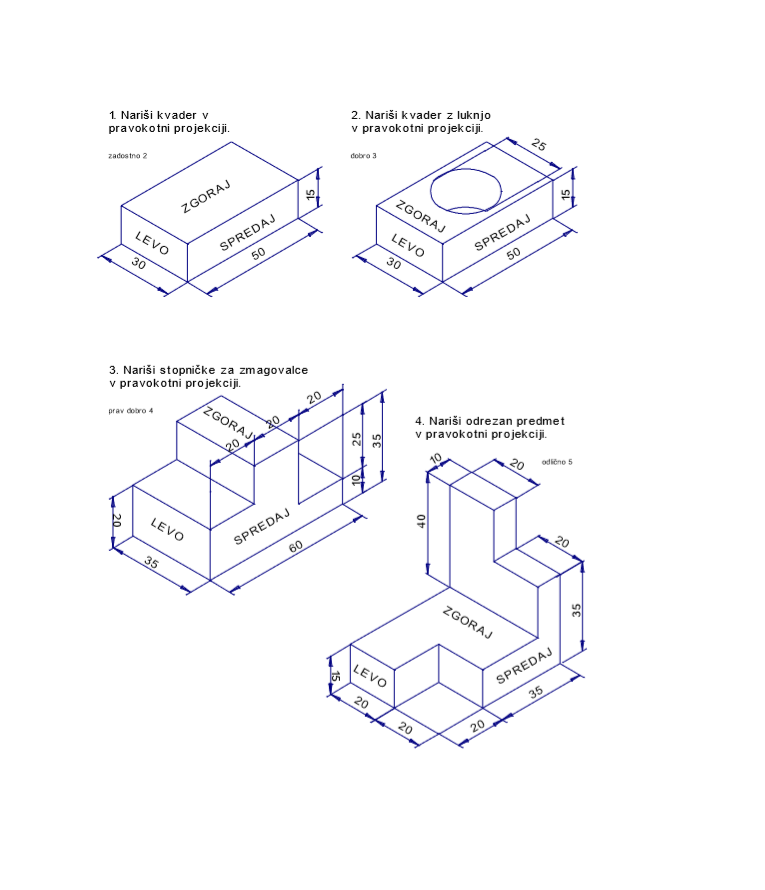 